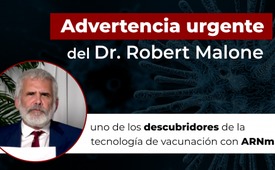 Advertencia urgente del Dr. Robert Malone, uno de los descubridores de la tecnología de vacunación con ARNm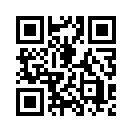 El Dr. Robert Malone, virólogo, inmunólogo y biólogo molecular estadounidense, se ha pronunciado públicamente sobre la vacunación infantil con COVID-19. Como uno de los descubridores de la tecnología de vacunación con ARNm, Robert Malone advierte de los cambios fundamentales en el sistema inmunológico y los daños reproductivos que podrían incluso afectar a las futuras generaciones de su familia como resultado de la vacunación. etc.Antes de vacunar a su hijo -una decisión que no tiene vuelta atrás- 
Quiero compartir con usted los datos científicos sobre esta vacuna genética, que se basa en la tecnología de vacunas de ARNm que yo he creaddo.

Hay tres puntos principales que los padres deben entender antes de tomar esta decisión irreversible: 
-  La primera es que se inyecta un gen viral en las células de sus hijos. Este gen obliga al cuerpo de su hijo a fabricar proteínas tóxicas de espiga. Estas proteínas suelen causar daños permanentes en los órganos vitales de los niños. Estos órganos incluyen el cerebro y el sistema nervioso, el corazón y los vasos sanguíneos, pudiendo producirse coágulos de sangre, y además puede afectar el sistema reproductor. Y lo más importante, esta vacuna puede activar cambios fundamentales en su sistema inmunitario. 
Lo preocupante es que una vez que se ha producido este daño, es irreparable. No se pueden reparar las lesiones cerebrales. No se puede reparar lesiones al tejido del corazón. Ni tampoco reparar un sistema inmunitario reseteado genéticamente. Además, esta vacuna puede causar daños reproductivos que podrían afectar  las futuras generaciones de su familia.

-  El segundo punto que debe conocer es que esta nueva tecnología aún no ha sido probada adecuadamente. Necesitamos al menos cinco años de pruebas e investigación antes de poder comprender en su totalidad los riesgos asociados a esta nueva tecnología. Los daños y riesgos de los nuevos medicamentos no suelen conocerse hasta muchos años después.
Les pido que se pregunten, como padres, si quieren que su propio hijo forme parte del experimento médico más radical de la historia de la humanidad.
-  Una cuestión final: la razón que te dan para vacunar a tu hijo es una mentira. Los hijos no representan ningún peligro para sus padres o abuelos. En realidad es lo contrario. Su inmunidad tras contraer el COVID es crucial para salvar a su familia, si no al mundo entero, de esta enfermedad.

En resumen, no hay ningún beneficio para sus hijos o su familia en vacunar a sus hijos contra los bajos riesgos del COVID, dado los bien conocidos efectos secundarios de la vacuna, daños con los que usted y su familia podrían tener que vivir permanentemente el resto de sus vidas. La valoración del riesgo-beneficio no está ni siquiera completa para esta vacuna respecto a los niños. Como padre y abuelo, mi recomiendación encarecida es que resista y luche para proteger a sus hijos.de ch.Fuentes:Dr. Robert Malone
https://de.wikipedia.org/wiki/Robert_W._Malone
Fuente de vídeo :   
https://uncutnews.ch/robert-w-malone-bevor-sie-ihrem-kind-eine-spritze-geben/Esto también podría interesarle:---Kla.TV – Las otras noticias ... libre – independiente – no censurada ...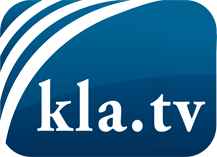 lo que los medios de comunicación no deberían omitir ...poco escuchado – del pueblo para el pueblo ...cada viernes emisiones a las 19:45 horas en www.kla.tv/es¡Vale la pena seguir adelante!Para obtener una suscripción gratuita con noticias mensuales
por correo electrónico, suscríbase a: www.kla.tv/abo-esAviso de seguridad:Lamentablemente, las voces discrepantes siguen siendo censuradas y reprimidas. Mientras no informemos según los intereses e ideologías de la prensa del sistema, debemos esperar siempre que se busquen pretextos para bloquear o perjudicar a Kla.TV.Por lo tanto, ¡conéctese hoy con independencia de Internet!
Haga clic aquí: www.kla.tv/vernetzung&lang=esLicencia:    Licencia Creative Commons con atribución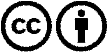 ¡Se desea la distribución y reprocesamiento con atribución! Sin embargo, el material no puede presentarse fuera de contexto.
Con las instituciones financiadas con dinero público está prohibido el uso sin consulta.Las infracciones pueden ser perseguidas.